LO: To understand why rationing was introduced and that it was a major change for the people of Britain.HOM: Listening with Understanding and Empathy What do you already know about rationing?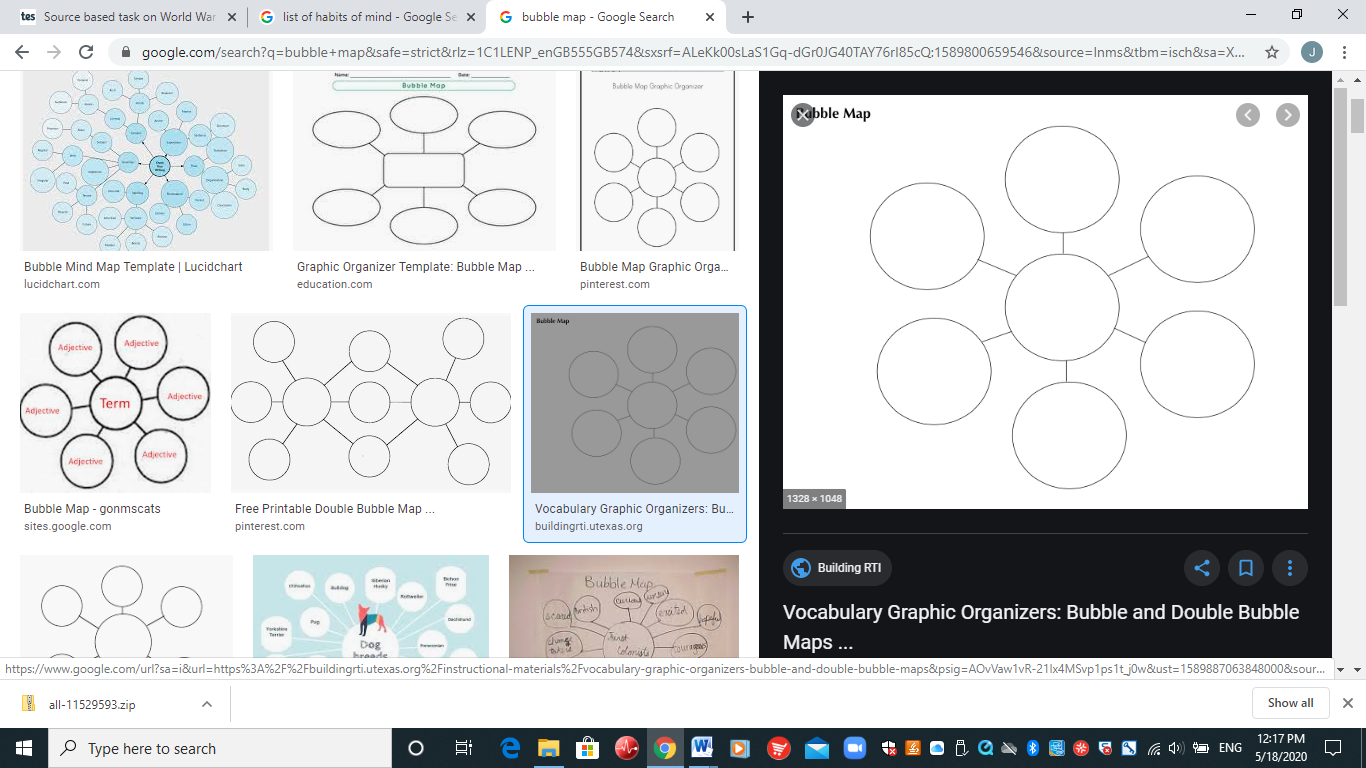 WATCH THESE CLIPS:https://www.youtube.com/watch?v=gb9U9Qq_T0Qhttps://www.bbc.co.uk/teach/class-clips-video/history-ks2-a-soldiers-tale/zhr9jhvhttps://www.youtube.com/watch?v=-AI_4qCnh3QWhy do you think rationing had to take place?________________________________________________________________________________________________________________________________________________________________________________________________________________________________________________________________________________________________________________________________________________________________________________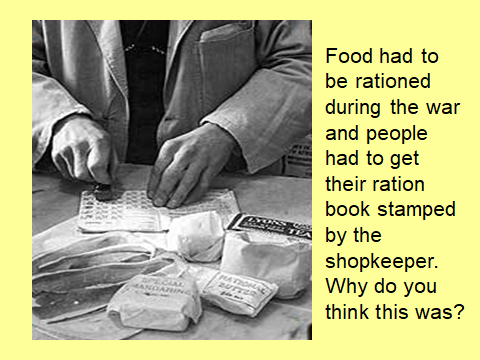 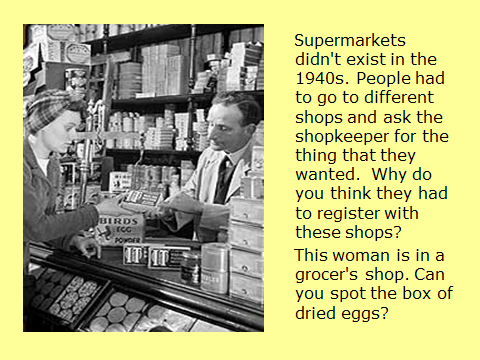 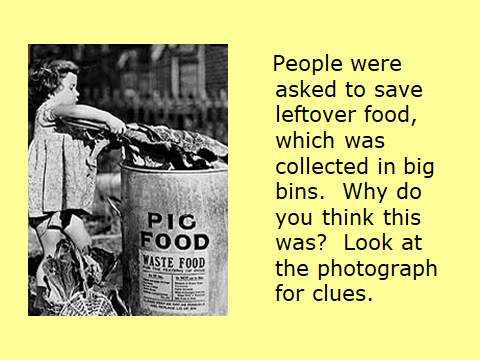 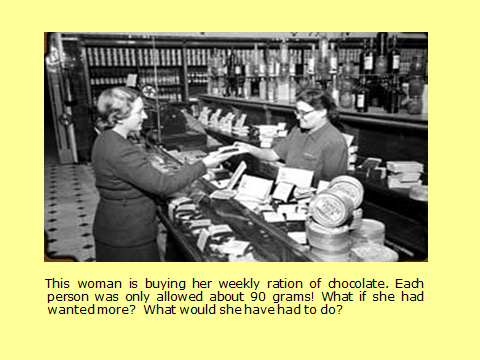 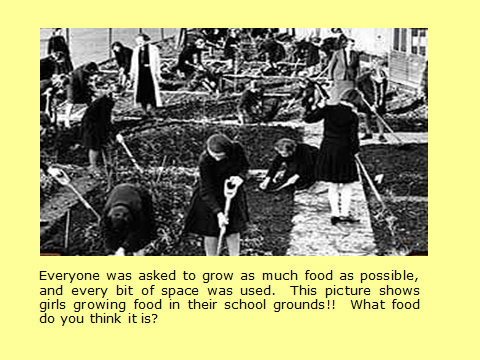 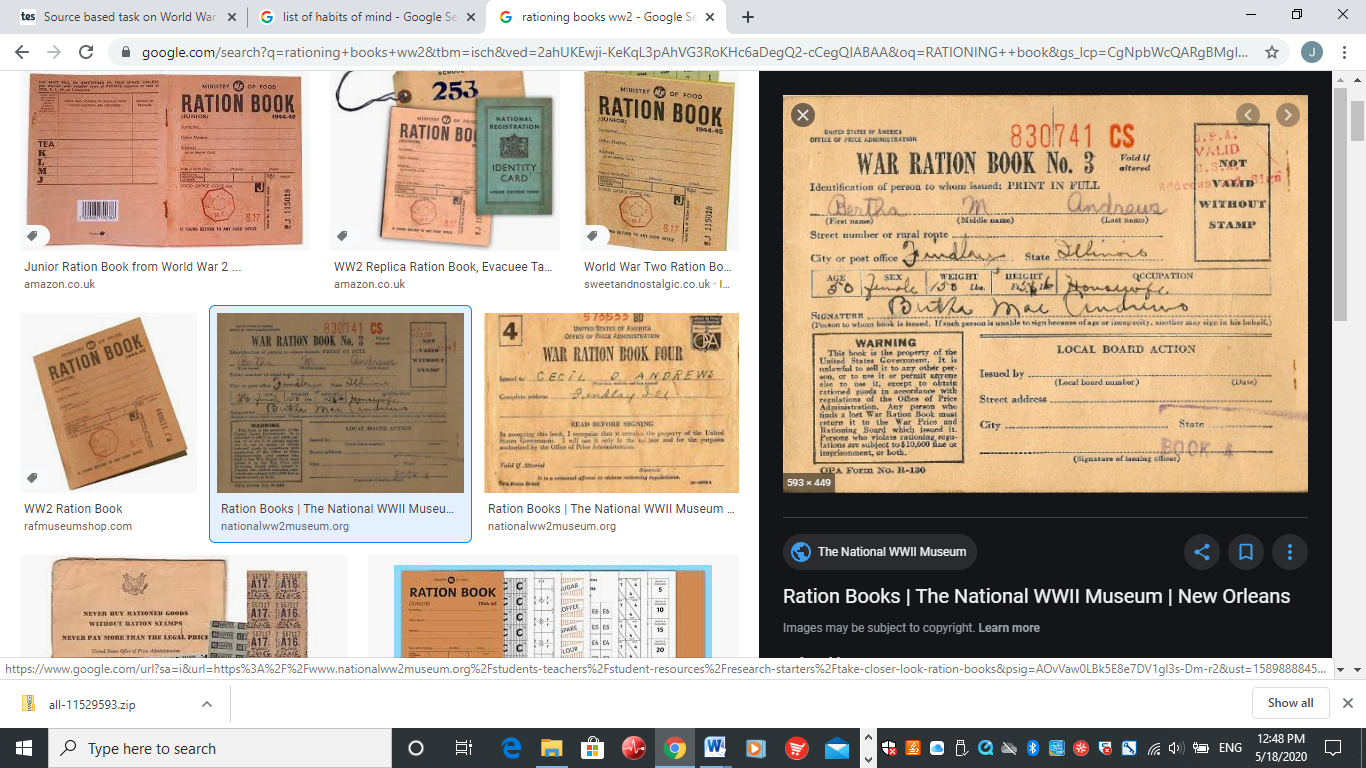 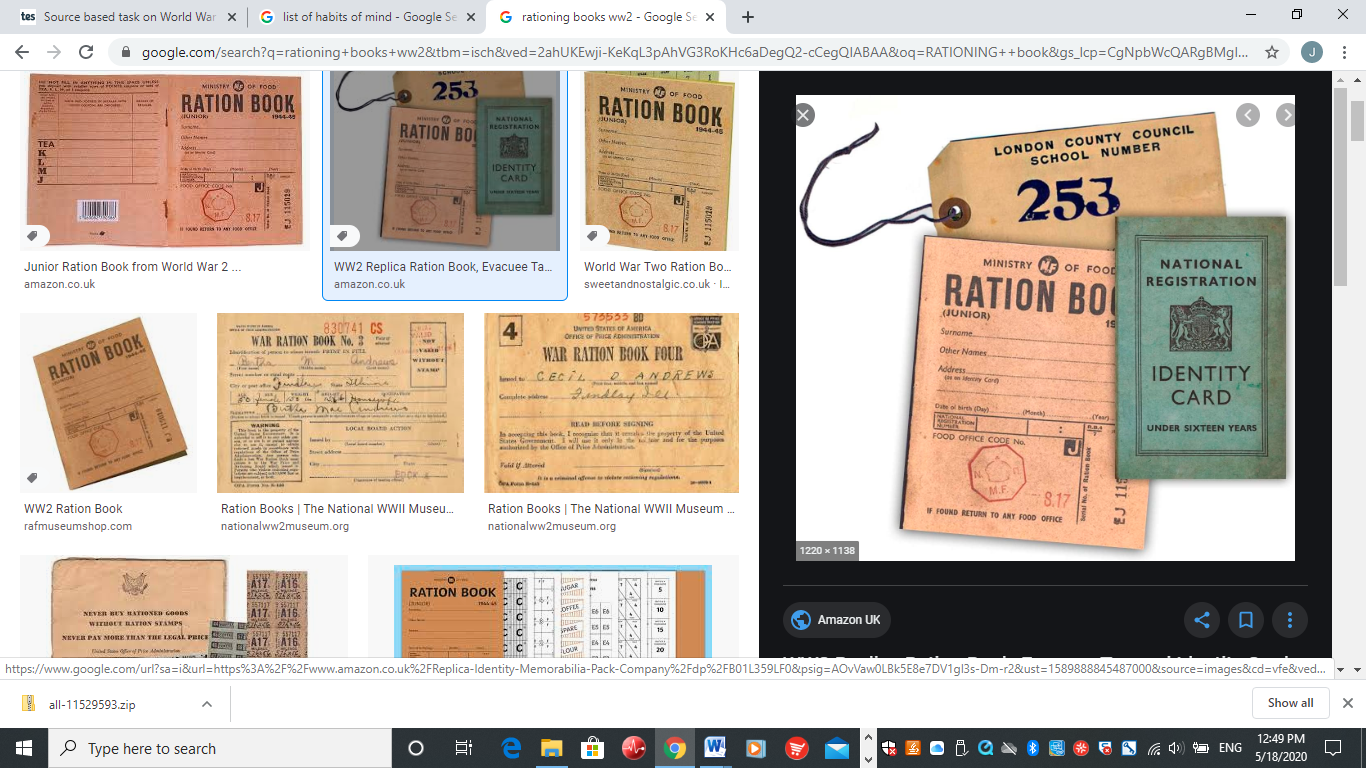 LOOK AT THESE IMAGES OF RATIONING TABLES: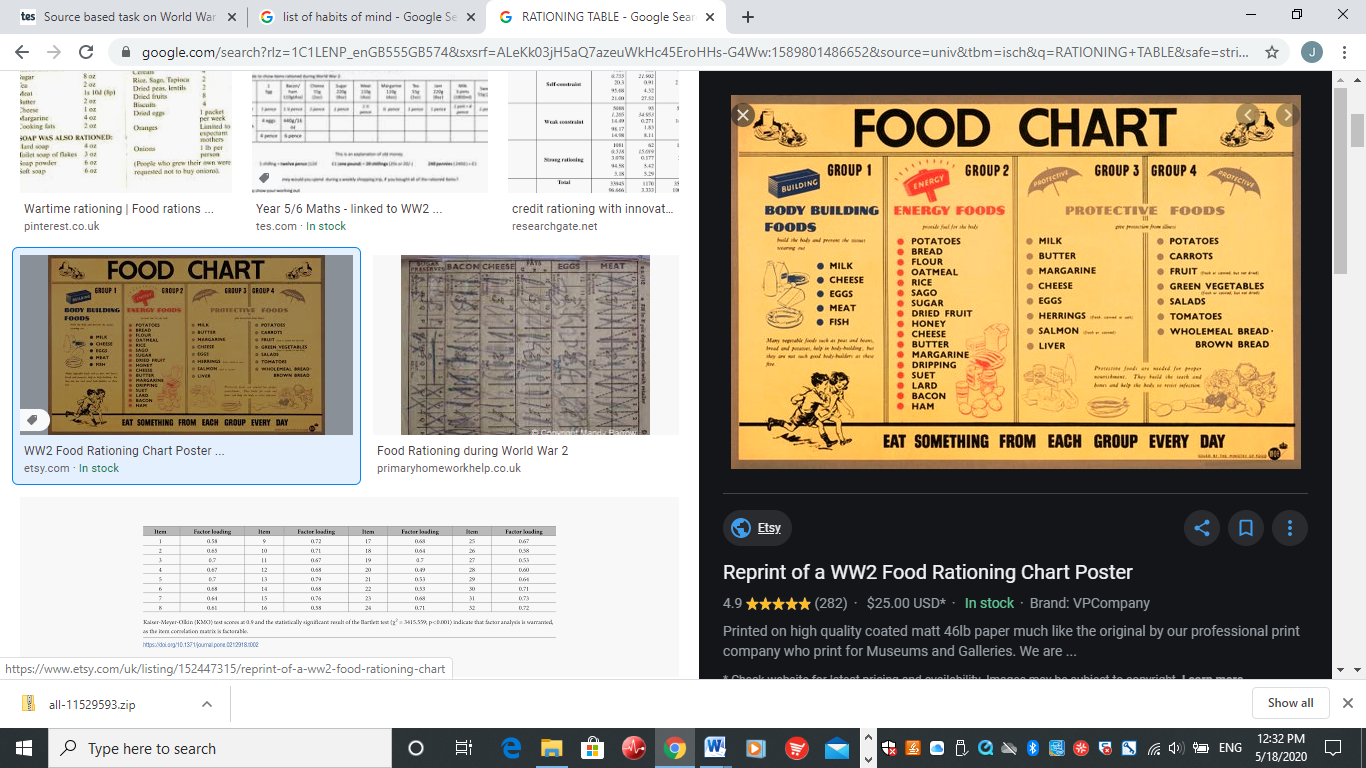 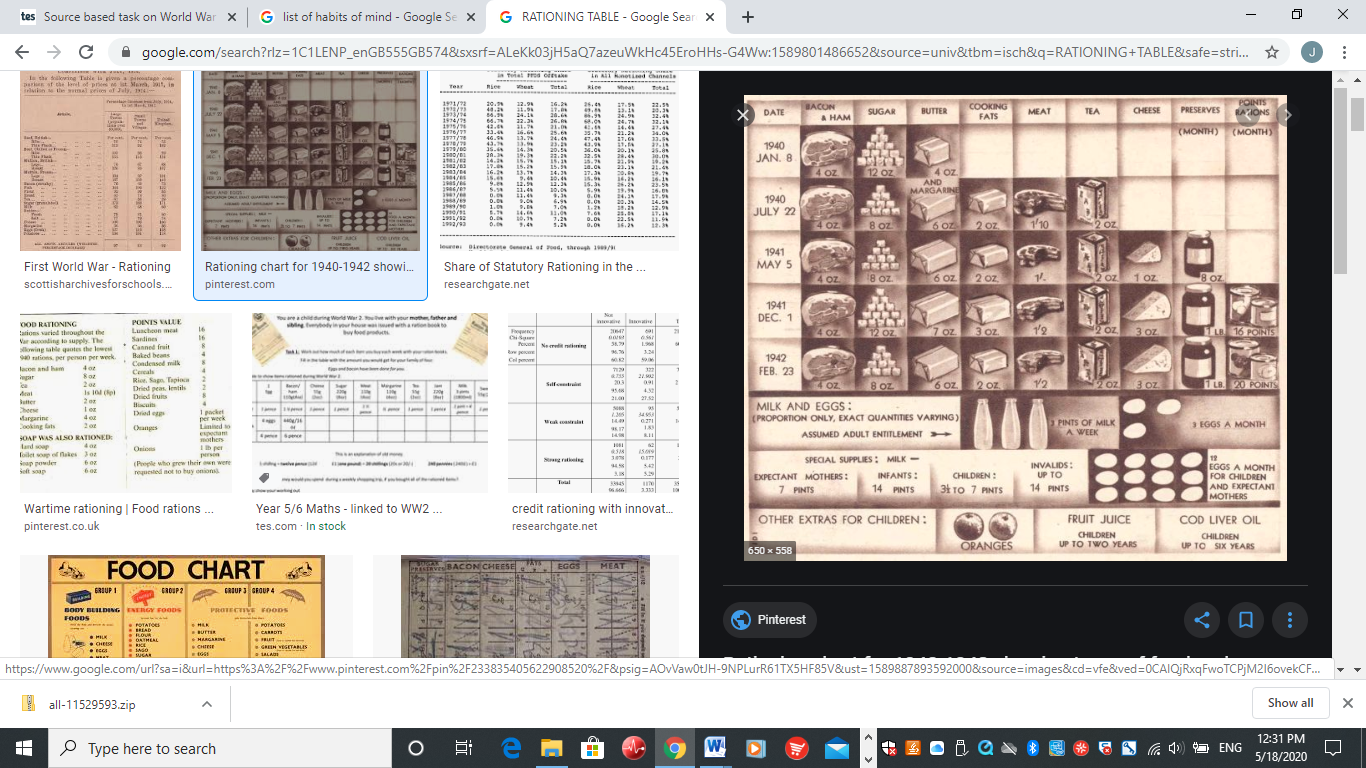 You are going to create a week’s worth of meals for a family of 4. You will need to keep a tally of how much of  your food  you have used so that  you don’t use too much.What tactics will you use to ensure you get the best from your food?____________________________________________________________________________________________________________________________________________________________________________________________________________________________________________________________________________________Will people be eating left-overs? Why?____________________________________________________________________________________________________________________________________________________________________________________________________________________________________________________________________________________Do people have to eat less than they usually would? Why?____________________________________________________________________________________________________________________________________________________________________________________________________________________________________________________________________________________Look closely at the table below:Rations for a family of 4On the next page you will need to complete your meal plan for a family of 4.  Remember to look at your rationing table, keep to quantities stated on the table. Butter – 200gBacon – 400gMargarine – 400gSugar – 900gMeat – 500gMilk – 8 pints (2200ml)Cheese - 200g4 fresh eggsTea – 200gJam - 225gDried eggs – 400gSweets – 350gMonday TuesdayWednesdayThursdayFridaySaturdaySundayBreakfastLunchDinnerSupper